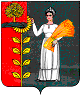 РОССИЙСКАЯ ФЕДЕРАЦИЯСОВЕТ ДЕПУТАТОВ СЕЛЬСКОГО ПОСЕЛЕНИЯВЕРХНЕМАТРЕНСКИЙ СЕЛЬСОВЕТДобринского муниципального района Липецкой области62 - cессия   V созываР Е Ш Е Н И Е02.12.2019   г.                        с.Верхняя  Матренка                       № 179-рс О признании утратившими силу некоторых решений Совета депутатов сельского поселения Верхнематренский сельсовет Добринского муниципального районаВ связи с приведением в соответствие действующему законодательству, руководствуясь Федеральным законом № 131-ФЗ от 06.10.2003г «Об общих принципах организации местного самоуправления в Российской Федерации», Уставом сельского поселения Верхнематренский сельсовет, Совет депутатов сельского поселения Верхнематренский сельсоветРЕШИЛ:1.Признать утратившими силу решение № 89-рс от 21.09.2012 г. «Об утверждении схемы теплоснабжения сельского поселения Верхнематренский сельсовет Добринского муниципального района», решение № 151-рс от 16.01.2019 г. «О внесении изменений в схемы теплоснабжения сельского поселения Верхнематренский сельсовет Добринского муниципального района»2. Направить указанные нормативные правовые акты главе сельского поселения для подписания и официального обнародования.3. Настоящее решение вступает в силу со дня его обнародования.Председатель Совета депутатов  сельского поселения  Верхнематренский сельсовет                                                Л.И.Беляева